Unterlagen: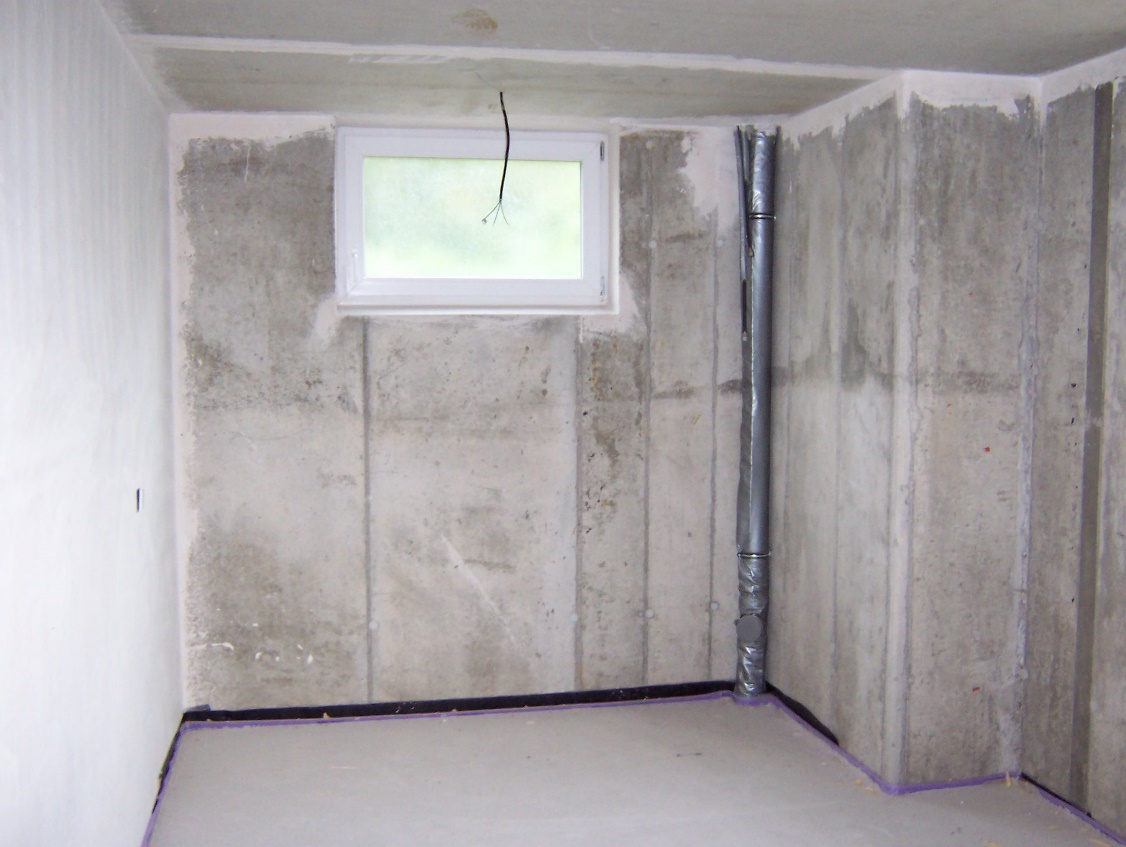 Abb. 2: Kellerraum Kunde Kaiser (eigenes Bild)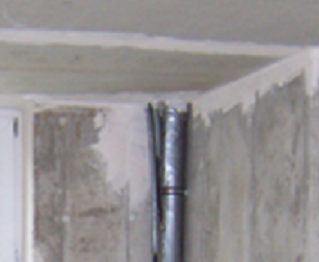 Abb. 3: Ausschnitt mit Anschlüsse (eigenes Bild)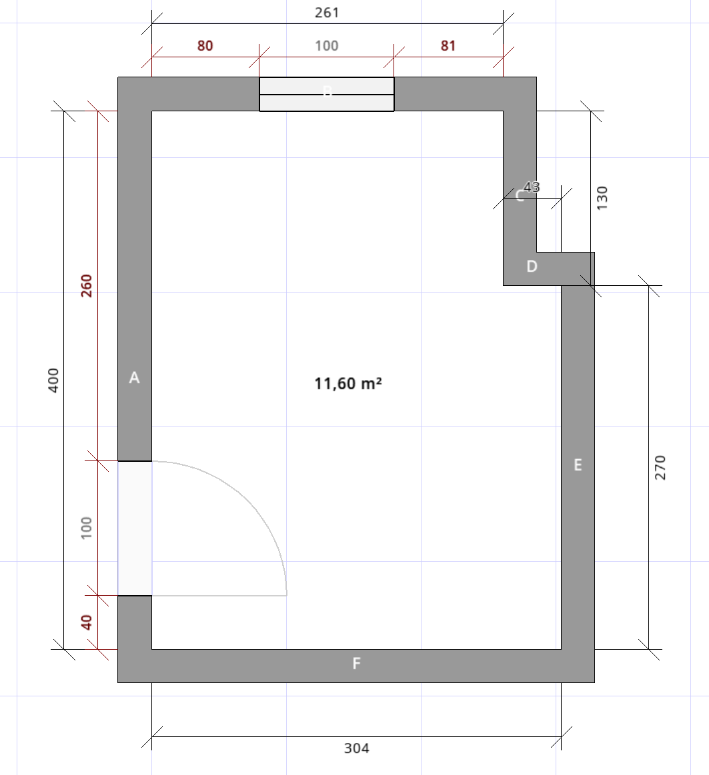 Abb. 4: Grundriss (nicht maßstäblich)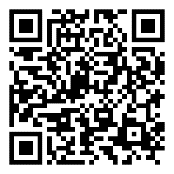 Erklärung BRH 	